Booking FormPlease Note: Payment is required in advance or at time of booking and that one form per child is required.I would like my child ……………………………………………….... (Print name) in class ……………… to attend The Smil  y Breakfast/ After School Club on the days ticked. (please tick the relevant days required).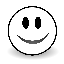 Please make sure you have completed an information form too.Club / CostTimeBreakfast Club (£4.35 per session)8:00-8:45 a.mAfter School Club (£10.00 per session)Half Session (£6.00 per session) Friday (£9.00 per session) 15:15-17.30 p.m 15.15 – 16.15 p.m15:15-17:00 p.mMONDAYMONDAYTUESDAYTUESDAYWEDNESDAYWEDNESDAYTHURSDAYTHURSDAYFRIDAYFRIDAYTOTAL £AMPMAMPMAMPMAMPMAMPMWE 3/9/21WE 10/9/21WE 17/9/21WE 24/9/21WE 1/10/21WE 8/10/21WE 15/10/21WE 22/10/21 WE 5/11/21WE 12/11/21 WE 19/11/21WE 26/11/21WE 3/12/21WE 10/12/21WE 17/12/21WE 7/1/22WE 14/1/22WE 21/1/22WE 28/1/22WE 4/2/22WE 11/2/22WE 25/2/22WE 4/3/22WE 11/3/22WE 18/3/22WE 25/3/22W/E 1/4/22W/E 22/4/22WE 29/4/22WE 6/5/22WE 13/5/22WE 20/5/22WE 27/5/22WE 10/6/22WE 17/6/22WE 24/6/22W/E 1/7/22W/E 8/7/22W/E 15/7/22W/E 22/7/22Total £Total £